          ESCUELA NUESTRA SEÑORA DEL VALLE 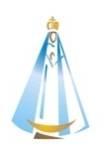 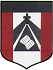                                                     3rd grade  September  28th and 29th 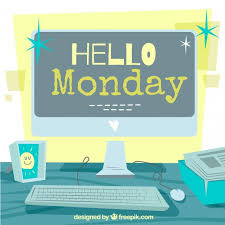 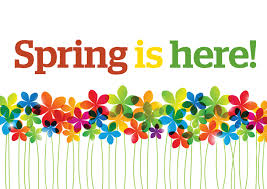 Hello dear children ! _____________________How are you today ? ____________________Parts of the house . Play ! https://agendaweb.org/exercises/vocabulary/house/roomsIn / on / under  Watch https://youtu.be/8F0NYBBKczMParts of the house : Watch https://youtu.be/JlKANbZ7VpgWatch  https://www.loom.com/share/0043acc8d1824441a6c648a611cf5f5bIn / on / under 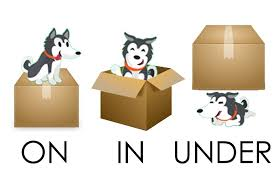 Where …?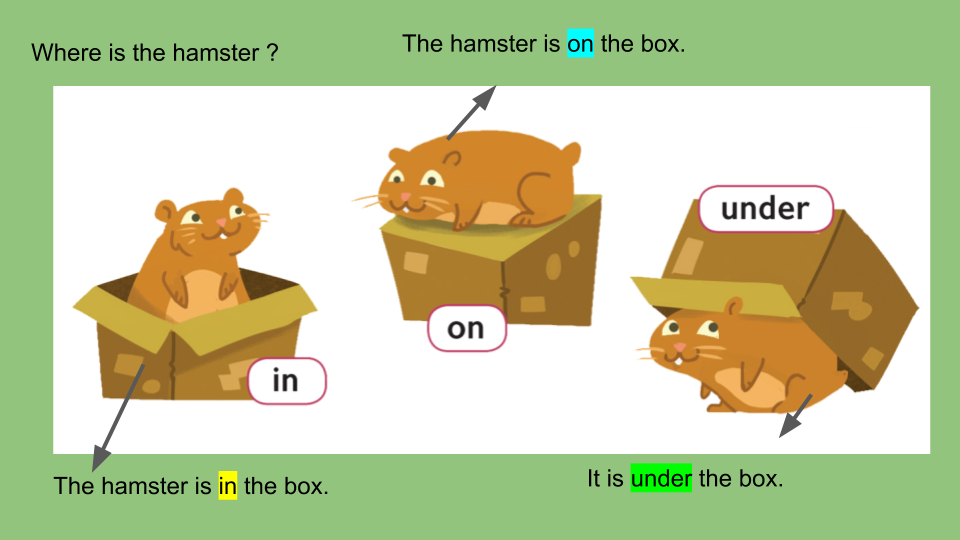 Vocabulary 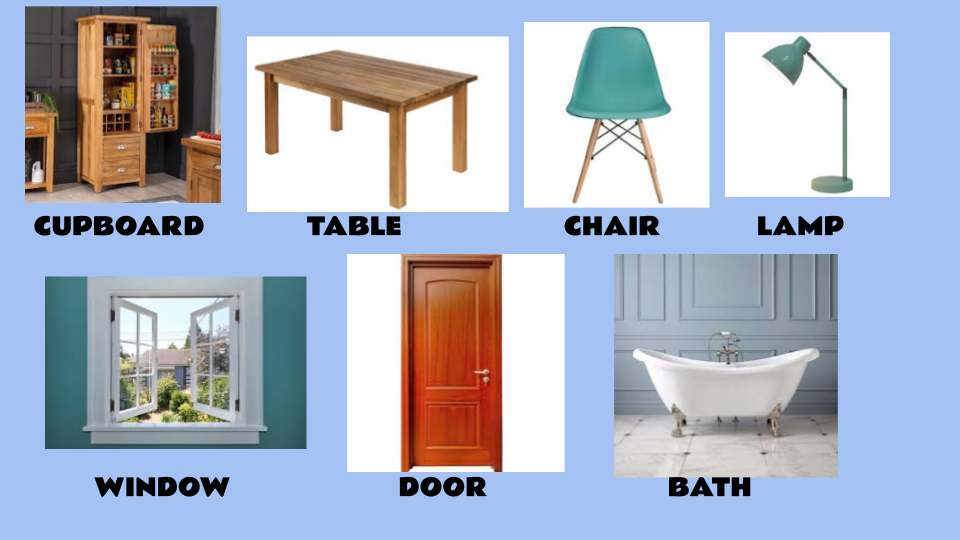 Watch https://www.loom.com/share/493822768ea342cc93ba864e4b309691Watch https://docs.google.com/presentation/d/11t_vgDTiVvQ_yd8HU6VL4aN7mdzafrgZEQMj2ymB9ek/edit?usp=sharingPupil’s book pages 36 and 37 / Activity book pages 30 and 31Check your answers https://docs.google.com/presentation/d/1-0OAH-eBI7kHY7hrSKeEPT7pVYzoznaU_BJpQOI20zo/edit?usp=sharing Look and answer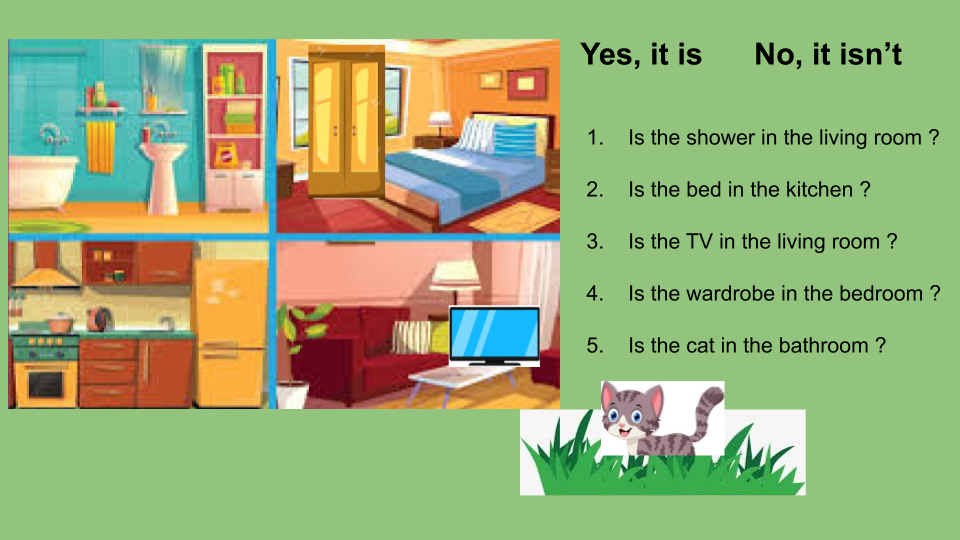 _____________________________________________________________________________________________________________________________L. True or False : In my house …The TV is in the bathroom __________.The bed is in the garden. ___________.The cooker is in the kitchen __________.The shower is in the living room. _________The sofa is in the living room. ____________  Miss Marian 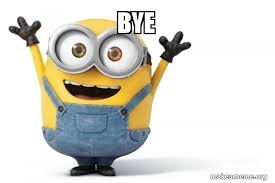 